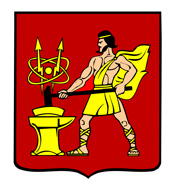 АДМИНИСТРАЦИЯ ГОРОДСКОГО ОКРУГА ЭЛЕКТРОСТАЛЬМОСКОВСКОЙ ОБЛАСТИПОСТАНОВЛЕНИЕ25.02.2022 № 185/2О внесении изменений и дополнений в реестр бесхозяйного имущества городского округа Электросталь Московской областиВ соответствии с Гражданским кодексом Российской Федерации, Федеральным законом от 06.10.2003 № 131-ФЗ «Об общих принципах организации местного самоуправления в Российской Федерации», Положением о порядке принятия и оформления бесхозяйного имущества в муниципальную собственность городского округа Электросталь Московской области, утвержденным решением Совета депутатов городского округа Электросталь Московской области от 26.08.2021 №78/15,  Администрация городского округа Электросталь Московской области ПОСТАНОВЛЯЕТ:1. Внести изменения и дополнения в реестр бесхозяйного имущества городского округа Электросталь Московской области, утвержденный постановлением Администрации городского округа Электросталь Московской области от 22.12.2021         № 984/12 и изложить его в новой редакции ( приложение № 1,2).2. Передать по передаточному акту бесхозяйное электросетевое имущество, имеющее технологическую связь с сетями, находящимися в зоне эксплуатационной ответственности:2.1.АО «Мособлэнерго» - пункты 10-23 приложения № 2 к настоящему постановлению.2.2.АО ОБОРОНЭНЕРГО – пункты 24,25 приложения  № 2  к настоящему постановлению.3.Разместить  настоящее постановление на официальном сайте городского округа Электросталь Московской области в сети «Интернет» (www.electrostal.ru).4.  Контроль за исполнением настоящего постановления возложить на заместителя Главы Администрации городского округа Электросталь Московской области Лаврова Р.С.Заместитель ГлавыАдминистрации городского округа	               					А.Ю. Борисов